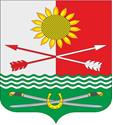 РОССИЙСКАЯ ФЕДЕРАЦИЯРОСТОВСКАЯ ОБЛАСТЬРОДИОНОВО-НЕСВЕТАЙСКИЙ РАЙОНМУНИЦИПАЛЬНОЕ ОБРАЗОВАНИЕ«БАРИЛО-КРЕПИНСКОЕСЕЛЬСКОЕ ПОСЕЛЕНИЕ»АДМИНИСТРАЦИЯ БАРИЛО-КРЕПИНСКОГО СЕЛЬСКОГО ПОСЕЛЕНИЯП О С Т А Н О В Л Е Н И Е17.03.2023г.                                   № 39                             сл. Барило-КрепинскаяО внесении изменений в постановление Администрации Барило-Крепинского сельского поселения от 30.12.2022 № 147На основании Протеста прокуратуры Родионово-Несветайского района от 28.02.2023 № 7-25-2023/321 на постановление администрации Барило-Крепинского сельского поселения от 31.12.2022 № 147 «Об утверждении Положения об условиях и порядке оказания поддержки субъектам малого и среднего предпринимательства и организациям, образующим инфраструктуру поддержки субъектов малого и среднего предпринимательства на территории Барило-Крепинского сельского поселения, в целях приведения нормативного правового акта Администрации Барило-Крепинского сельского поселения в соответствие с действующим законодательством, руководствуясь Уставом муниципального образования «Барило-Крепинское сельское поселение», Администрация Барило-Крепинского сельского поселенияПОСТАНОВЛЯЕТ:Внести в приложение к постановлению Администрации Барило-Крепинского сельского поселения от 30.12.2022 № 147 «Об утверждении Положения об условиях и порядке оказания поддержки субъектам малого и среднего предпринимательства и организациям, образующим инфраструктуру поддержки субъектов малого и среднего предпринимательства на территории Барило-Крепинского сельского поселения» следующие изменения:Подпункт 4 пункта 5 изложить в следующей редакции:«4) с момента признания субъекта малого и среднего предпринимательства допустившим нарушение порядка и условий оказания поддержки, в том числе не обеспечившим целевого использования средств поддержки, прошло менее одного года, за исключением случая более раннего устранения субъектом малого или среднего предпринимательства такого нарушения при условии соблюдения им срока устранения такого нарушения, установленного органом или организацией, оказавшими поддержку, а в случае, если нарушение порядка и условий оказания поддержки связано с нецелевым использование средств поддержки или предоставлением недостоверных сведений и документов, с даты признания субъекта малого или среднего предпринимательства, совершившими такое нарушение, прошло менее трех лет.».	2.  Настоящее постановление вступает в силу со дня его официального опубликования и подлежит размещению на официальном сайте.3.  Контроль за исполнением постановления возложить на ведущего специалиста по земельным и имущественным отношениям Гоголь Т.В.Глава Администрации Барило-Крепинского сельского поселения			А.В. Букуров